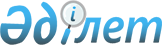 О выделении средств из резерва Правительства Республики КазахстанПостановление Правительства Республики Казахстан от 30 июня 1999 года № 902

      В целях ликвидации последствий стихийных бедствий, отмечавшихся в мае 1998 года в Казыгуртском районе Южно-Казахстанской области, Правительство Республики Казахстан постановляет:  

      1. Выделить из резерва Правительства Республики Казахстан акиму Южно-Казахстанской области 10 (десять) млн.тенге на ликвидацию последствий чрезвычайных ситуаций, связанных с обильными осадками, солевыми потоками и оползневыми явлениями в Казыгуртском районе, а также для оказания помощи пострадавшему населению. <*>  

      Сноска. Пункт 1 - с изменениями, внесенными постановлением Правительства РК от 7.03.2000  N 364 .  

 

      2. Акиму Южно-Казахстанской области по итогам IV квартала 1999 года доложить Агентству Республики Казахстан по чрезвычайным ситуациям об объемах и стоимости выполненных работ. 

      3. Министерству финансов Республики Казахстан обеспечить контроль за целевым использованием выделяемых средств. 

      4. Настоящее постановление вступает в силу со дня подписания.           Премьер-Министр 

     Республики Казахстан                 (Специалисты: Кушенова Д.                    Жакупова Э.) 
					© 2012. РГП на ПХВ «Институт законодательства и правовой информации Республики Казахстан» Министерства юстиции Республики Казахстан
				